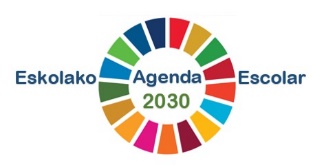 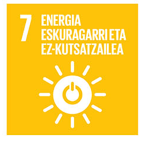 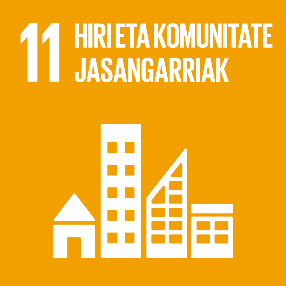 2022-2023 ikasturteaHiri jasangarria: ENERGIAAurten, Eskolako Agenda 2030 programaren baitan, Eskoriatzako ikastetxeetako ikasleok,  Hiri Jasangarrien helburua landu dugu eta batez ere  Energian zentratu gara.  Aurten Agenda 2030ek berrikuntza bat dakar:  bi urterako programa izango da.  Ikasturte hau herriko diagnosia egiten eman dugu eta hurrengoan,  herri mailan eskuhartze bat egingo dugu. Horrela, otsaila eta martxoa bitartean gai honen inguruan egindako lana eta azterketa horretako ondorioak erakustera gatoz, eta baita datorren ikasturtera begira gure eskuhartze proposamena egitera ere.   Hona hemen  mailaz maila egindakoa.	2. mailako ikasleok gure herriko etorkizuneko elikadura nolakoa izango den aztertu dugu. Azterketa egin eta gero atera ditugun ondorioak hauek dira:Konturatu gara ez dugula ohiturarik bertako eta garaian garaiko janariak jateko. Etorkizunean, energia aurreztu nahi badugu horrela egin beharko dugu. Hau ikusita datorren ikasturterako ondorengoa proposatzen dugu:Kaleko jendearen elikadura ohituretan eragiteko eta bertako janariak jateak duen garrantzia ikusarazteko kanpaina informatiboak diseinatu, prestatuko eta zabalduko ditugu kartelekin, ,marrazkiekin...3. mailako ikasleak etorkizuneko garraioa nola izan beharko lukeen aztertu dugu. Ibarraundi museoan egin ditugun egonaldietan konturatu gara gasolinarekin arazo handia dugula eta gasolina geroz eta gutxiago dagoenez ezinbestean gure mugikortasun ohiturak aldatu behar ditugula.  Egoera hau hobetzeko ondoko eskuhartzea proposatzen dugu datorren ikasturterako:“Kotxerik gabeko” eguna antolatu nahi dugu.Egun hau antolatzeko kanpaina bat egin behar denez, berau, pentsatu, diseinatu eta prestatu eta gauzatuko dugu.Nolakoak izango beharko lukete etorkizuneko etxebizitzak? Hori da 5. mailakook  aztertu duguna. Aldaketa klimatikoa egunerokoan nabaritzen dugun gauza bat da, ikusi besterik ez dago, azken urtean pasa ditugun beroak. Hau ikusirik, munduan etxebizitzak nola eraikitzen hasi diren ikusi dugu eta etxean aislamendu aproposak zeintzuk diren aztertu dugu.  Ikusita zein garrantzitsua izango den etxebizitzen isolatzea, beti ere energia askoz gutxiago kontsumitze aldera, gure eskuhartzea ondorengoa izango da:Arreta berezia piztu digu, “ortu bertikalak” deiturikoak eta gure eskuhartzea horien inguruan egitea pentsatu dugu. Hau bideratzeko, ondorengoa eskatzen dizuegu:Ortu bertikal txiki bat diseinatu eta prestatuko dugu jendeak ikusi ahal izateko. Horretarako leku apropos bat erabiltzeko eskaria egiten dizuegu.Kaleko jendeak zer den jakingo ez duenez, “ortu bertikal” hauek ondo azalduko dituzten panel informatiboak prestatuko ditugu.Honekin batera kanpaina bat egingo dugu, Eskoriatzako biztanleek euren balkoietan berdeguneak sortu ditzaten eta lehiaketa bat antolatuko dugu. Lehiaketa horren irabazleak bertako haziak jasoko ditu.DBH 1. mailakoak gure etorkizuneko aisialdia nolakoa izango den aztertu dugu. Ibarraundi museoan egin ditugun egonaldietan ikusi dugu, gure aisialdia geroz eta lotuagoa dagoela “pantailekin”. Honek arazo desberdinak sortzen ditu eta horietako bat da gure aisialdiak geroz eta energia gehiago eskatzen duela: ordenagailuak, mugikorrak,...Hau aztertuta Eskoriatzan aisialdirako dagoen eskaintzaren gabeziak aztertu ditugu eta gure  eskuhartzea ondorengoa izango da:Talde bat sortuko dugu teknologiarik gabeko eta gure aisialdia beste modu batera bizitzeko proposamenak egingo dituena.Honekin loturik eta ikusita Gazte Lekuak astean zehar ekintzak ez dituela antolatzen, ekintza desberdinak proposatuko dituen gida bat idatziko dugu.Honekin lotuta hitzaldi bat antolatzea aurreikusten dugu.Hauek dira aurten landu ditugunak, eta prest gaude datorren urtean eskuhartzeari eusteko, horretarako baina, ezinbestekoa izango da zuen laguntza eta parte hartzea.Arratsalde on eta eskerrik asko.